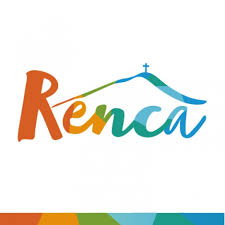 Por favor lea cada casilla e incorpore los datos requeridos, el formato está elaborado en Word así, si las casillas son insuficientes, puede agregar otras donde lo requiera. Verifique exhaustivamente los datos ingresados, errores en el ingreso de datos como el código del cargo puede implicar la consideración de NO ADMISIBLE para el concurso de ingreso a Planta de la Ilustre Municipalidad de Renca.POR FAVOR SEÑALE BREVEMENTE PORQUE ESTA INTERESADO/A EN ESTE CARGO Y FORMAR PARTE DE NUESTRO EQUIPO MUNICIPAL IDENTIFICACION POSTULANTE TITULOS OBTENIDOS* para estamentos directivo/ profesional/ técnicos POST GRADOS y POST TITULOS (MARQUE UNA X)CURSOS DE PERFECCIONAMIENTO. Registrar aquellas certificadas de los últimos 5 años, relativas al cargo al que postula   y que no haya señalado en puntos anteriores. CAPACITACIONES EN COMPETENCIAS TRANSVERSALES:  Refiere a aquellos cursos realizados en los últimos 5 años, relativas a las habilidades transversales tales como: EXCEL (en cualquiera de sus niveles), habilidades de gestión (liderazgo, trabajo en equipo, comunicación efectiva, atención a clientes, etc.), Estatuto Administrativo y que no haya señalado en puntos anteriores.EXPERIENCIA LABORAL 6.1 Cargo actual o último cargo 6.2 Cargos anteriores               6.3 Información AdicionalEn este espacio puede incorporar algún antecedente que considere relevante para su evaluación y que no ha sido preguntado (opcional).6. DECLARACIONDeclaro que:  Que reúno los requisitos establecidos en la convocatoria.Que las copias de los documentos aportados son el reflejo veraz y exacto de los documentos que se requieren.Que dispongo de la documentación original de respaldo de lo establecido en este resumen.NOMBRE: ____________________________			FIRMA :_________________________RUT:  FECHA: 				ANEXO 2CURRÍCULO VITAECURRÍCULO VITAECARGO AL QUE POSTULA CODIGOFECHARut Teléfono y correo electrónicoTITULO OBTENIDOUSO EXCLUSIVO EVALUADORINSTITUCION / UNIVERSIDADCIUDAD / PAIS FECHA TITULACION TITULO OBTENIDOUSO EXCLUSIVO EVALUADORINSTITUCION / UNIVERSIDADCIUDAD / PAIS FECHA TITULACION DOCTORADOMAGISTER MAGISTER POST TITULODIPLOMADOUSO EXCLUSIVO EVALUADORNOMBRE NOMBRE NOMBRE INSTITUCION/UNIVERSIDADINSTITUCION/UNIVERSIDADINSTITUCION/UNIVERSIDADCIUDAD/PAIS CIUDAD/PAIS CIUDAD/PAIS FECHA DE REALIZACIONFECHA DE REALIZACIONFECHA DE REALIZACIONDOCTORADOMAGISTER MAGISTER POST TITULODIPLOMADOUSO EXCLUSIVO EVALUADORNOMBRE NOMBRE NOMBRE INSTITUCION/UNIVERSIDADINSTITUCION/UNIVERSIDADINSTITUCION/UNIVERSIDADCIUDAD/PAIS CIUDAD/PAIS CIUDAD/PAIS FECHA DE REALIZACIONFECHA DE REALIZACIONFECHA DE REALIZACIONNombre actividadOrganismo capacitadorFechadd/mm/aaaaNº horasUSO EXCLUSIVO EVALUADORNombre actividadOrganismo capacitadorFechadd/mm/aaaaNº horasUSO EXCLUSIVO EVALUADORNombre del cargo USO EXCLUSIVO EVALUADOROrganismo o empresaPeriodo desde –hastaCalidad jurídica Principales funciones  Nombre del cargo USO EXCLUSIVO EVALUADOROrganismo o empresaPeriodo desde –hastaCalidad jurídica Principales funciones  Nombre del cargo USO EXCLUSIVO EVALUADOROrganismo o empresaPeriodo desde –hastaCalidad jurídica Principales funciones  